*Правила заполнения официальной именной заявки соответствуют правилам заполнения предварительной заявки (см. приложение 2)                               Руководитель организации  _______________________ ( _________________ )    Всего допущено к участию ___________ спортсменов		На практическое судейство чемпионата организация представляет  судью (судей):				Врач __________________________М.П. 		 _____________________________________________________________________________________            М.П.        (_________________________)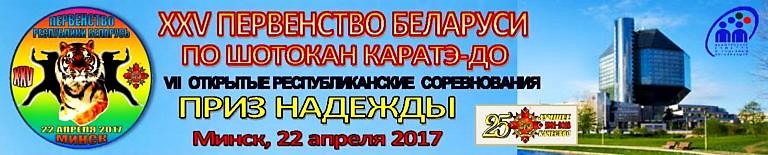 Приложение 3ОФИЦИАЛЬНАЯ ИМЕННАЯ ЗАЯВКА*Команда / город ________________________________________Представитель команды ________________________________№Фамилия и полное имяномер членского                          билета БФШКоплата чл/взносов-2017 точнаядата рожденияполных летквалификация (киу/дан)точный вес в кумитэ                 (не весовая категория!)разделы соревновательной программыразделы соревновательной программыразделы соревновательной программыразделы соревновательной программыразделы соревновательной программыразделы соревновательной программыразделы соревновательной программыразделы соревновательной программыразделы соревновательной программыразделы соревновательной программыразделы соревновательной программыразделы соревновательной программыразделы соревновательной программыразделы соревновательной программыподпись,                печать врача№Фамилия и полное имяномер членского                          билета БФШКоплата чл/взносов-2017 точнаядата рожденияполных летквалификация (киу/дан)точный вес в кумитэ                 (не весовая категория!)ПЕРВЕНСТВО БЕЛАРУСИПЕРВЕНСТВО БЕЛАРУСИПЕРВЕНСТВО БЕЛАРУСИПЕРВЕНСТВО БЕЛАРУСИРеспубликанские соревнования ПРИЗ НАДЕЖДЫРеспубликанские соревнования ПРИЗ НАДЕЖДЫРеспубликанские соревнования ПРИЗ НАДЕЖДЫРеспубликанские соревнования ПРИЗ НАДЕЖДЫРеспубликанские соревнования ПРИЗ НАДЕЖДЫРеспубликанские соревнования ПРИЗ НАДЕЖДЫРеспубликанские соревнования ПРИЗ НАДЕЖДЫРеспубликанские соревнования ПРИЗ НАДЕЖДЫРеспубликанские соревнования ПРИЗ НАДЕЖДЫРеспубликанские соревнования ПРИЗ НАДЕЖДЫподпись,                печать врача№Фамилия и полное имяномер членского                          билета БФШКоплата чл/взносов-2017 точнаядата рожденияполных летквалификация (киу/дан)точный вес в кумитэ                 (не весовая категория!)программа openпрограмма openпрограмма openпрограмма openпрограмма openпрограмма openпрограмма openпрограмма kohaiпрограмма kohaiпрограмма kohaiпрограмма kohaiпрограмма kohaiпрограмма kohaiпрограмма kohaiподпись,                печать врача№Фамилия и полное имяномер членского                          билета БФШКоплата чл/взносов-2017 точнаядата рожденияполных летквалификация (киу/дан)точный вес в кумитэ                 (не весовая категория!)катакатакумитэкумитэката ката кумитэ инд. катаинд. катаинд. катаком. катаком. катаинд. кумитэинд. кумитэподпись,                печать врача№Фамилия и полное имяномер членского                          билета БФШКоплата чл/взносов-2017 точнаядата рожденияполных летквалификация (киу/дан)точный вес в кумитэ                 (не весовая категория!)инд.ком.инд.ком.инд.ком.инд.инд.тай-
киоку0-9 киуинд.хейан8-7 киуинд.сентей6-4 киутай-
киоку9-8 киухейан7-4 киугохон/кихон иппон9-7 киусанбон6-4 киуподпись,                печать врача№Фамилия и полное имяномер членского                          билета БФШКоплата чл/взносов-2017 точнаядата рожденияполных летквалификация (киу/дан)точный вес в кумитэ                 (не весовая категория!)(1-5)(6-7)(8-19)(20)(21-22)(23)(24-25)(26-29)(30-34)(35-36)(37-38)(39)(40-42)(43-45)подпись,                печать врачаШотоканов Петр2489+15.04.200412449,537 (1)1419---------------36---39 (1)---------